							ПРЕСС-РЕЛИЗ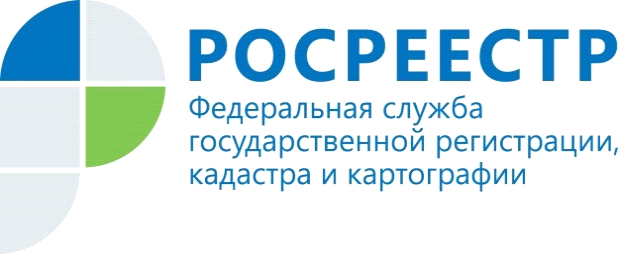                                                                                                                             16.07.2018УПРАВЛЕНИЕ РОСРЕЕСТРА ПО МУРМАНСКОЙ ОБЛАСТИ ИНФОРМИРУЕТПроверьте объект перед сделкойГражданским законодательством предполагается добросовестность участников сделок, в том числе с недвижимостью. Чтобы сделка прошла успешно, помимо документов на бумажном носителе сторонам договора нелишне будет вооружиться информацией из достоверного источника – Единого государственного реестра недвижимости (ЕГРН).Электронной услугой «Предоставление справочной информации об объектах недвижимости в режиме online» можно воспользоваться на сайте Росреестра www.rosreestr.ru. Здесь заинтересованное лицо может получить такие актуальные сведения об объекте недвижимого имущества, как описание объекта, его адрес, сведения о наличии либо отсутствии зарегистрированных прав, ограничений или обременений прав. Поиск осуществляется по одному из критериев: кадастровому номеру, условному номеру, адресу, номеру регистрации права или ограничения права. Услуга предоставляется заявителю бесплатно в режиме реального времени.Контакты для СМИ: Микитюк Светлана Ивановна,тел. (81533) 9-72-80, факс (81533) 9-51-07, e-mail: kandalaksha@r51.rosreestr.ruПросим об опубликовании  данной информации уведомить по электронной почте: 51_upr@rosreestr.ru